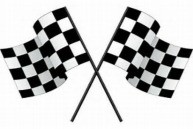 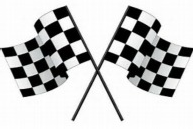 NitWit Soapbox Derby	 	Registration FormPlease nominate a Team Captain who will act on behalf of the entire team.By signing this form, the Team Captain ensures that ALL team members read, understand and adhere to the rules, regulations and risk assessment set out by NitWit Soapbox Derby.  Please apply early to secure your place.Please note that all of the personal information given will be used solely for administration at this eventCopy of completed (word processed, photo or scanned) form to be emailed to swayoffice1@gmail.com                                   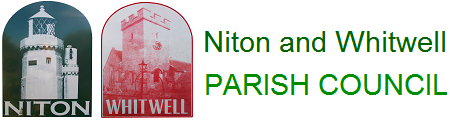 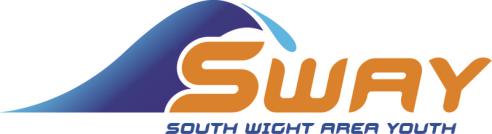 Rules and RegulationsTeam Captain DetailsTeam Captain DetailsNameAddressEmail addressMobile telephoneHome telephoneD.O.B and ageHow did you hear about the eventTeam DetailsTeam DetailsTeam DetailsTeam DetailsTeam NameJunior Category  (Driver/s 14 years old and under)Junior Category  (Driver/s 14 years old and under)ORSenior Category (Driver/s 15 years old and over)I give permission for photos and videos to be used for publicity        Yes/No (please circle)I give permission for photos and videos to be used for publicity        Yes/No (please circle)I give permission for photos and videos to be used for publicity        Yes/No (please circle)I give permission for photos and videos to be used for publicity        Yes/No (please circle)Who is in the team (this is not essential, but gives the organisers an idea of the types of teams taking part)Who is in the team (this is not essential, but gives the organisers an idea of the types of teams taking part)Who is in the team (this is not essential, but gives the organisers an idea of the types of teams taking part)Who is in the team (this is not essential, but gives the organisers an idea of the types of teams taking part)NameAgeNameAgeDeclaration By signing this form I agree to all the rules and regulations set out  and agree to provide and race a Soapbox Kart at the event on Sunday, 13th September 2020Declaration By signing this form I agree to all the rules and regulations set out  and agree to provide and race a Soapbox Kart at the event on Sunday, 13th September 2020Declaration By signing this form I agree to all the rules and regulations set out  and agree to provide and race a Soapbox Kart at the event on Sunday, 13th September 2020Declaration By signing this form I agree to all the rules and regulations set out  and agree to provide and race a Soapbox Kart at the event on Sunday, 13th September 2020  SignaturePrinted NameDate